1.pielikumsIepirkumam „ Tautastērpi Cesvaines Kultūras nama amatierkolektīviem”identifikācijas numurs: CND 2017/4TEHNISKĀ SPECIFIKĀCIJA  "Tautastērpi Cesvaines Kultūras nama amatierkolektīviem", identifikācijas numurs CND 2017/4Nr.p.k.Tautas tērpu apģērbiSkaits DAĻA Meitu tautas tērpa komplekts Tautas deju ansamblim “Cesvaine”1Meitu brunčiAustrumvidzemes tipa garenvirzienā svītroti brunči (aušanas tehnika). Atbilstoši paraugam „Latviešu tautas tērpi I Vidzeme”221.lpp 527.attēlā. Viduklī brīvs krokojums, aizdare vaļēja ar divām pogām. Platums 3.5 m, garums līdz potītei(līdz 1,10 m). Krāsas toņi jāsaskaņo ar pasūtītāju.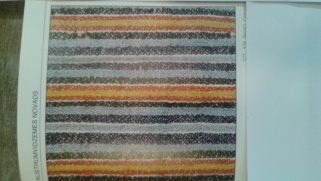 102Meitu jakaFabrikas audums. Kokvilnas vai cita dabiska materiāla odere. Vienkrāsaina gludā jaka, ar sarkanu apmalojumu un izšuvumu. Mugurpusē sānu daļā muduri. Jakas veids kā paraugā: Cesvaine, CVVM 10 909; “Latviešu tautas tērpi” I daļa, Pielikums 49.lpp.Piegriezumu koriģē atbilstoši mūsdienu piegrieztnēm. Roku riņķi atbilstoši deju kustību specifikai. Krāsa pelēka, saskaņota ar puiša mēteļa toni. Krāsas toņi jāsaskaņo ar pasūtītāju. 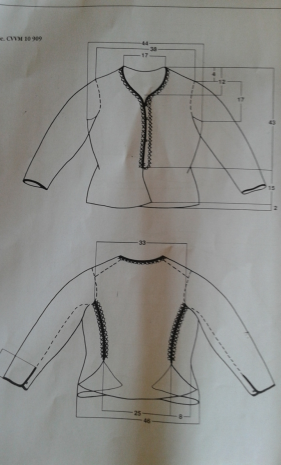 103Meitu blūzePienbalts kreklaudums. Taisna piegrieztnes tunikveida krekls, ar atlokāmu apkakli, virsū šūti uzpleči, piedurkne pie pleca piekrokota. Garums zem ceļgala. Sānos no jostasvietas iešūti taisni ķīļi. Aizdare paredzēta ar podziņu. 10DAĻA Puišu tautas tērpa komplekts Tautas deju ansamblim “Cesvaine”1Puišu vesteVilnas audums. Kokvilnas vai cita dabiska materiāla odere. Garums līdz gurnu kaulam. Piegrieztne pēc Rembates vestes. (“Latviešu tautas tērpi” I daļa, Pielikums 42.lpp.; CVVM 11 284) Priekšpusē 5 pāri +1 pogas. Rūtains audums, līdzīgi kā attēlā, mugurpuse no bikšu auduma. Krāsas toņi un rūtojums jāsaskaņo ar pasūtītāju.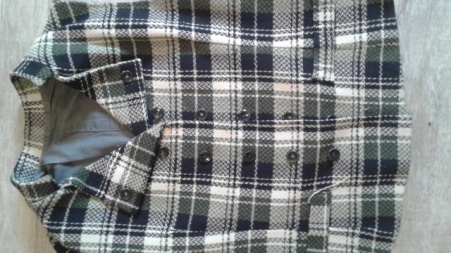 102Puišu kreklsPienbalts kreklaudums. Taisnas piegrieztnes krekls, ar atlokāmu apkakli, virsū šūti uzpleči, piedurkne pie pleca piekrokota. Garums zem gurna. Aizdare paredzēta ar podziņu. 103Puišu biksesVilnas auduma, garās bikses bez buktēm. Aizdare priekšā. Krāsa pelēka, kas jāsaskaņo ar pasūtītāju. Piegriezums atbilstošs paraugam „Latviešu tautas māksla III sējums” 258.lpp. 436.attēlā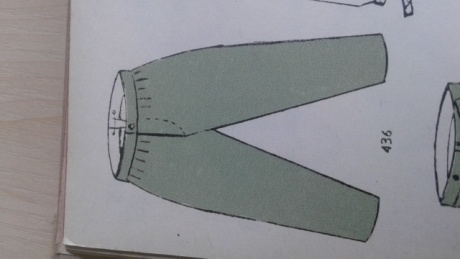 104Puišu lakatiņšKvadrāta formas, kokvilnas auduma. Izmērs 90x90 cm. Krāsa jāsaskaņo ar pasūtītāju. Līdzīgs kā „Latviešu tautas tērpi I Vidzeme” 150.lpp. 380.attēlā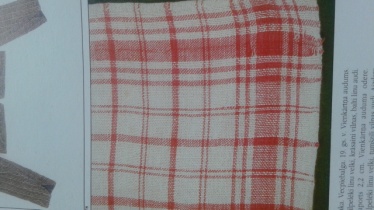 10DAĻA Sievu tautas tērpa komplekts jauktajam korim “Cesvaine”1Sieviešu brunči Kokvilnas velki, vilnas audi, audu atlasa tehnikā, atbilstoši paraugam „Latvju raksti” II sēj., attēls XL, 394b 2.paraugs Cesvaine. Krāsu toņus saskaņot ar pasūtītāju, tiem precīzi jāatbilst jau esošajiem tērpiem.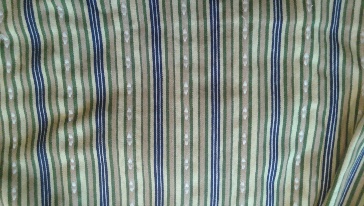 102Sieviešu ņieburs Tumši zils vilnas audums, piegriezums atbilstoši esošajam paraugam; precīzi jāatbilst jau esošajiem tērpiem.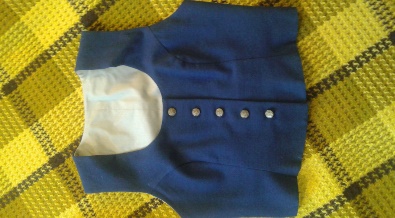 103Sieviešu garais lina kreklsPienbalts kreklaudums. Taisna piegrieztnes tunikveida krekls, ar atlokāmu apkakli, virsū šūti uzpleči, piedurkne pie pleca piekrokota. Garums zem ceļgala. Sānos no jostasvietas iešūti taisni ķīļi. Aizdare paredzēta ar podziņu.10DAĻA Vīru tautas tērpa komplekts jauktajam korim “Cesvaine”1Vīriešu krekls Pienbalts kreklaudums. Taisnas piegrieztnes krekls, ar atlokāmu apkakli, virsū šūti uzpleči, piedurkne pie pleca piekrokota. Garums zem gurna. Aizdare paredzēta ar podziņu.52Vīriešu biksesPelēks vilnas audums, vienkārtnis. Krāsu tonis un piegrieztne atbilstoši esošajam paraugam  53Vīriešu vestesRūtains vilnas audums priekšpusei, pelēks vienkārtnis mugurpusei. Krāsu toņi un  piegrieztne atbilstoši esošajam tērpam  (skatīt zemāk esošo paraugu). 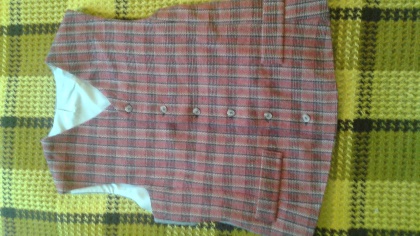 54Vīriešu lakatiņš kreklamPuķains vai „nierīšu” rakstā.105Vīriešu pusgarie svārki Pelēks trinīša pusvilnas audums. Krāsas tonis un piegrieztne atbilstoši jau esošajam paraugam.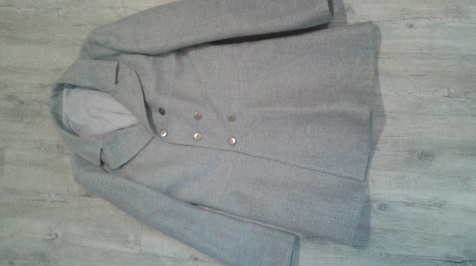 5DAĻA Sievu tautas tērpa komplekts folkloras kopai “Krauklēnieši”1Sieviešu ņieburs Tumši zils, tumši brūns vai pelēks vilnas audums (konkrētas krāsas noteikšana-pēc brunču parauga saskaņošanas ar ņiebura iespējamo krāsu). Muguras veids atbilstoši jakai: Cesvaine. CVVM 7739 „Latviešu tautas tērpi” I daļa, Pielikums 54.lpp. Piegriezums koriģēts atbilstoši mūsdienu piegrieztnēm.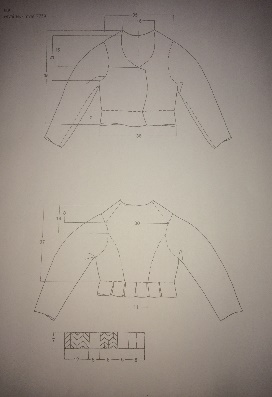 22Sieviešu jaka – Cesvaine - atbilstoši paraugiem „Latviešu tautas tērpi. I Vidzeme” 224. lpp. (tumši zila ar sarkana auduma apmalojumu un dzeltenu izšuvuma rotājumu) Piegriezums kā: „Latviešu tautas tērpi” I daļa, Pielikums 49.lpp. Piegriezums koriģēts atbilstoši mūsdienu piegrieztnēm.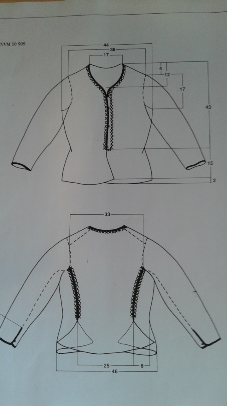 83Sieviešu garais lina krekls. Pienbalts kreklaudums. Taisna piegrieztnes tunikveida krekls, ar atlokāmu apkakli, virsū šūti uzpleči, piedurkne pie pleca piekrokota. Garums zem ceļgala. Sānos no jostasvietas iešūti taisni ķīļi. Aizdare paredzēta ar podziņu.74Sievu aube – Austrumvidzeme - atbilstoši paraugiem „Latviešu tautas tērpi. I Vidzeme” 244.lpp. Savilkums pakauša daļā ar vīlē ievērtu aukliņu, brīvie gali pie mežģīnes. 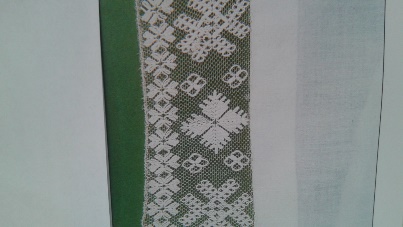 7DAĻA Vīru tautas tērpa komplekts folkloras kopai “Krauklēnieši”1Vīriešu biksesPelēks vilnas audums (var būt rūpnieciski gatavots), vienkārtnis, piegrieztne atbilstoši esošajam paraugam. Krāsu toni saskaņot ar pasūtītāju. 62Vīriešu lakatiņš kreklamPuķains vai „nierīšu” rakstā (dažādi), fabrikas audums, ~ 60x60 cm6DAĻA Šūti izstrādājumi ar izšuvumiem 1Meitas vainagiAustrumvidzemes tipa zīļu vainags ar stikla salmiņu un pērlīšu izšuvumu. Gatavots ar stingru oderi. Augstums 10 cm. Atbilstošs paraugam „Latviešu tautas tērpi I Vidzeme” 228.lpp. 544. attēlā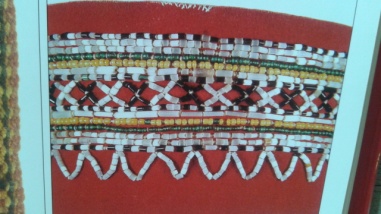 202Sieviešu garais lina krekls ar stāvapkakli. Pienbalts kreklaudums. Taisna piegrieztnes tunikveida krekls ar stāvapkakli (atsevišķi pievienojamu) „Latviešu tautas tērpi. I Vidzeme” 230.lpp., virsū šūti uzpleči, piedurkne pie pleca piekrokota. Garums zem ceļgala. Sānos no jostasvietas iešūti taisni ķīļi. Aizdare paredzēta ar podziņu.Izšūta krekla stāvapkakle 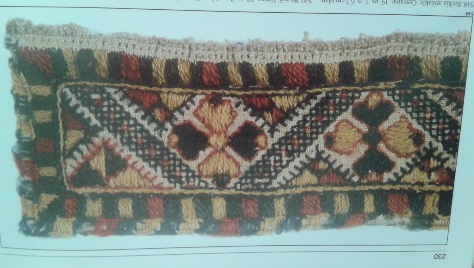 4DAĻA Vainagcepures jauktajam korim “Cesvaine” un folkloras kopai “Krauklēnieši”1Izšūta sievu vainagcepureAtbilstoši paraugiem „Latviešu tautas tērpi. I Vidzeme” 231.lpp.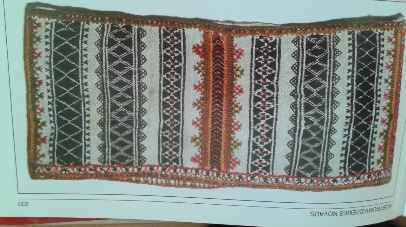 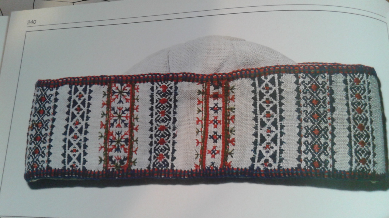 1312DAĻA Saktas Tautas deju ansamblim “Cesvaine”, jauktajam korim “Cesvaine” un folkloras kopai “Krauklēnieši”1Meitas saktaApaļā ripas saktiņa ar aizdares adatiņu. Atbilstoša paraugam „Latviešu tautas tērpi I Vidzeme” 272.lpp. 664. attēlā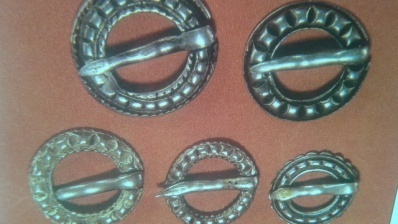 30DAĻA Zābaki Tautas deju ansamblim “Cesvaine”1Puišu zābakiMelni, deju ādas zābaki vīriešiem. Iekšpuses apdare – gaiša āda.1011.DAĻA Vidzemes ziedainās jostas Tautas deju ansamblim “Cesvaine” un folkloras kopai “Krauklēnieši”1Meitas jostaZiedainā audene (aušanas tehnika). Garums 3m, platums 4m Krāsas toņi jāsaskaņo ar pasūtītāju. Atbilstoša paraugam „Latviešu tautas tērpi I Vidzeme” 228.lpp. 546. attēlā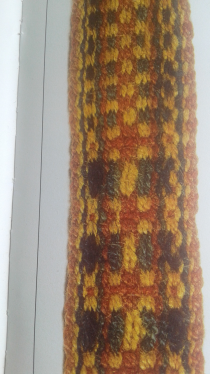 13DAĻA Austie brunči ar individuālajiem rakstiem folkloras kopai “Krauklēnieši”Sieviešu brunči, dažādi , 8 veidi – kokvilnas velki, vilnas audi, audi atlasa tehnikā, atbilstoši paraugiem no Madonas Novadpētniecības muzeja materiāliemNr.1480, 13397,1398, 33791:2 (Kraukļi), Nr.2604, 1440, 24936:2 (Cesvaine), Nr. 17479 (Sarkaņi)1398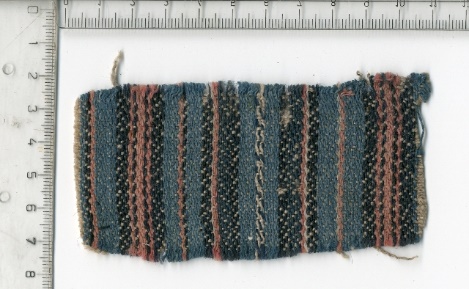 1440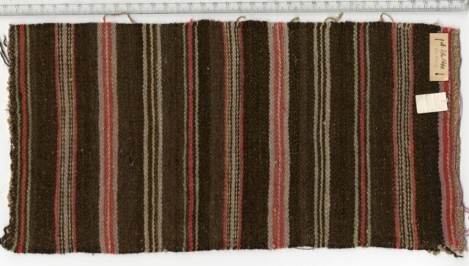 13397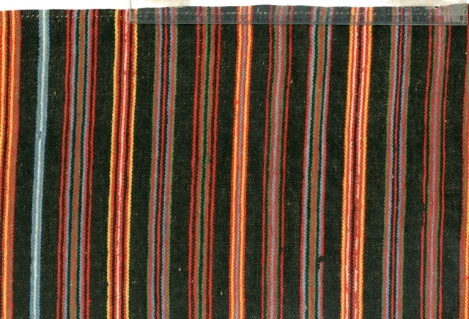 24936:2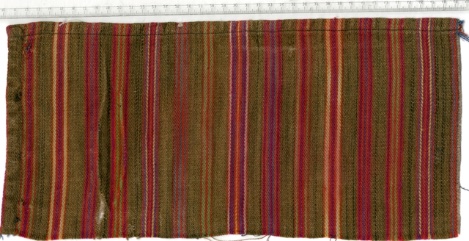 17479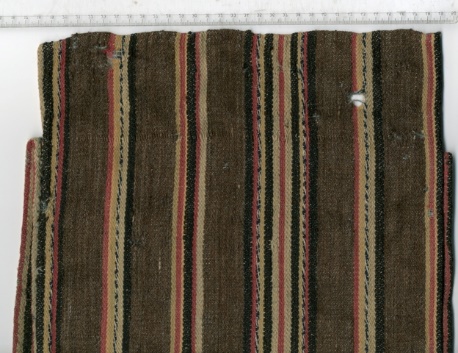 2604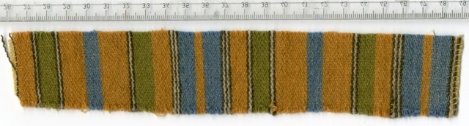 1480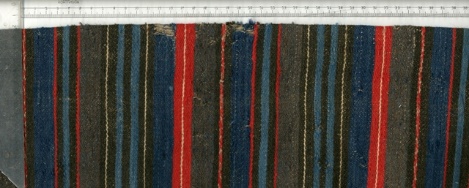  33791:2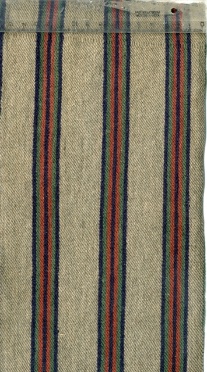 22111211